Shropshire Ornithological Society 2005 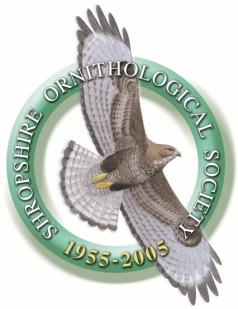 Risk AssessmentSite: Venus Pool Nature Reserve, Cound, Shropshire        NGR SJ547060        What3Words (double gates*): dragging.encodes.waitersAssessor: Graham Walker	Tel: 07851 104660	Date: 26/3/23Local A & E: Royal Shrewsbury Hospital, Mytton Oak Rd, Shrewsbury SY3 8XQActivities: Use of Non-powered Hand Tools (Saws, Loppers, Secateurs, Spades etc) for undertaking routine management activities.The three columns (L,S,R) are for assessing the level or degree of risk.The first (L) is for an assessment of the likelihood of the hazard taking place, the second (S) for the severity of the hazard, both based on the following:(L) LIKELIHOOD1. Hazard exist very infrequently/ limited numbers exposed2. Likely to occur; hazard exists intermittently or occurs3. Likely to occur soon; permanent hazard or occurs daily/repeatedly; many may be exposed(S) SEVERITY OF HAZARD1. Could cause minor injury only2. Could cause major injury/3+ day’s absence3. Could cause fatality/severe injury(R) RISK LEVEL is the product of LxSVery high risk score 6 or 9 - Very High Risks Need Immediate ActionModerate risk score 3 or 4Low priority risk score 1 or 2Notes*The area outside the double gates has been selected for the ‘What3Words’ location because an ambulance could park there off the road without needing to have the height limiter to the car park opened.HazardWill AffectPrecautions/Controls required to remove hazard, reduce risk levelRisk (with controls)Risk (with controls)Risk (with controls)Additional notesHazardWill AffectPrecautions/Controls required to remove hazard, reduce risk levelLSRAdditional notesTerrain – slopes, obstacles, uneven ground. Slips, trips, falls.AllEnsure care is taken on difficult terrain and when damp underfoot.Wear suitable footwear and clothing.212Water – shallow to moderately deep water (up to 2m) and deep mudAllDo not enter the main pool without further briefing and at least one other person present.133Ditches to the rear of the Memorial Hide, the ‘Norfolk Drain’, and the ditch in front of the Fen Hide are shallow with a safe bed and can be entered with caution.Biological hazards, Weil’s disease (leptospirosis), tetanusAllWear gloves and use a hand sanitiser regularly and certainly before drinking or eating.Clean and dress any wounds immediately.133Have first aid kit available.Inclement weatherAllDress appropriately and avoid open ground in the event of a thunderstorm122Sharp thorns and barbed wire causing scratches and minor puncture woundsAllWear suitable gloves and check working area for location of any barbed wire fencing212Have first aid kit available.Accidental injury on unattended tool.AllStore unattended tools safely at a suitable location at the work site212Have first aid kit available.Incorrect use of toolAllKnow correct way to use the tool and ensure it is well-maintained.Wear appropriate gloves (NB when using a bow saw, only wear a glove on the non-sawing hand).212If you are not aware how to correctly use a tool don’t use it!Have first aid kit available.Trip or fall with toolAllCover sharp tools when moving to and from the work site.Do not leaving lying branches and other trip hazards at the work site.212Falling stems and branches when cuttingAllEnsure co-workers and other visitors are clear of the immediate working area.212FiresAllSite fire at a suitable location away from the working area and where smoke will blow away from the working area. Keep fire to a manageable size and extinguish at the end of session133Fires to burn excess brash must only be started on agreed dates and locations.